            ҠАРАР                                                                       РЕШЕНИЕО присвоении вновь построенной улице с. Шаран муниципального района                     Шаранский район Республики Башкортостан наименование улицы РябиноваяВ соответствии с п. 21 ст. 14 Федерального закона «Об общих принципах организации местного самоуправления в Российской Федерации» № 131-ФЗ от 6 октября 2003 года, со ст. 4 Закона Республики Башкортостан» О порядке наименования и переименования улиц, площадей и других составных частей населенных пунктов в Республике Башкортостан» от 20 июля 1998 года № 173-з, ст.4 Закона Республики Башкортостан» О порядке присвоения имен государственных и общественных деятелей улицам, площадям и другим составным частям населенных пунктов, организациям в Республике Башкортостан» от 23 июля 1998 года № 175-з, рассмотрев ходатайство Администрации сельского поселения Шаранский сельсовет муниципального района Шаранский район, учитывая обращения граждан и общественных организаций, Совет сельского поселения Шаранский сельсовет муниципального района Шаранский район Республики Башкортостан решил:     1. Присвоить вновь построенной улице с. Шаран муниципального района Шаранский район Республики Башкортостан наименование улица  Рябиновая (Миляш  урамы).     2. Администрации сельского поселения Шаранский сельсовет муниципального района Шаранский район Республики Башкортостан принять меры по установке знаков адресации.   3. Опубликовать и обнародовать настоящее решение в газете «Шаранские просторы», на информационном стенде и на официальном сайте сельского поселения.  4. Контроль за исполнением настоящего решения возложить на постоянную комиссию Совета сельского поселения Шаранский сельсовет муниципального района Шаранский район по социальным вопросам, местному самоуправлению и охране правопорядка. Заместитель председателя Совета                                                             И.А.Зилеевс. Шаран15.08.2019№ 53/406                                                          Башкортостан РеспубликаһыШаран районымуниципаль районыныңШаран ауыл Советы ауыл биләмәһе Советы452630 Шаран ауылы, Кызыл урамы,  9Тел.(347) 2-22-43,e-mail:sssharanss@yandex.ruШаран  ауылы, тел.(34769) 2-22-43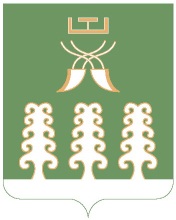 Республика БашкортостанСовет сельского поселенияШаранский сельсоветмуниципального районаШаранский район452630 с. Шаран ул. Красная,9Тел.(347) 2-22-43,e-mail:sssharanss@yandex.ruс. Шаран тел.(34769) 2-22-43